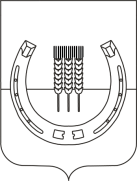 АДМИНИСТРАЦИЯСПАССКОГО СЕЛЬСКОГО ПОСЕЛЕНИЯСПАССКОГО МУНИЦИПАЛЬНОГО РАЙОНАПРИМОРСКОГО КРАЯПОСТАНОВЛЕНИЕ28 октября 2015 года	                       с. Спасское		                   	    	             № 235 Об утверждении Положения о порядке размещения сведений о доходах, расходах, об имуществе и обязательствах имущественного характера лиц, замещающих муниципальные должности и должности муниципальной службы в администрации Спасского сельского поселения и членов их семей на официальном сайте администрации Спасского сельского поселенияи предоставления этих сведений средствам массовой информации для опубликованияВ соответствии с Федеральными законами от 06 октября 2003 года № 131 – ФЗ «Об общих принципах организации местного самоуправления в Российской Федерации», 25 декабря 2008 года № 273 – ФЗ «О противодействии коррупции», руководствуясь Указом Президента Российской Федерации от 08 июля 2013 года № 613 «Вопросы противодействия коррупции», на основании Устава Спасского сельского поселения, администрация Спасского сельского поселенияПОСТАНОВЛЯЕТ:1.Утвердить прилагаемое Положение о порядке размещения сведений о доходах, расходах, об имуществе и обязательствах имущественного характера лиц, замещающих муниципальные должности и должности муниципальной службы в администрации Спасского сельского поселения и членов их семей на официальном сайте администрации Спасского сельского поселения и предоставления этих сведений средствам массовой информации для опубликования.2.Признать утратившими силу:- постановление администрации Спасского сельского поселения от 02.04.2014 № 53 «Об утверждении Положения о порядке размещения сведений о доходах, расходах, об имуществе и обязательствах имущественного характера лиц, замещающих муниципальные должности и должности муниципальной службы в администрации Спасского сельского поселения и членов их семей на официальном сайте администрации Спасского муниципального района и предоставления этих сведений средствам массовой информации для опубликования»;- постановление администрации Спасского сельского поселения от 23.06.2014 № 93 «О внесении изменений в постановление администрации Спасского сельского поселения от 02.04.2014 № 53 «Об утверждении Положения о порядке размещения сведений о доходах, расходах, об имуществе и обязательствах имущественного характера лиц, замещающих муниципальные должности и должности муниципальной службы в администрации Спасского сельского поселения и членов их семей на официальном сайте администрации Спасского муниципального района и предоставления этих сведений средствам массовой информации для опубликования»».3.Настоящее постановление вступает в силу с момента его официального опубликования.4.Контроль за исполнением данного постановления оставляю за собой. Глава администрации Спасского сельского поселения                                                                     В.А. БеспамятныхУТВЕРЖДЕНОпостановлением администрации Спасского сельского поселения от 28 октября 2015 года № 235Положение о порядке размещения сведений о доходах, расходах, об имуществе и обязательствах имущественного характера лиц, замещающих муниципальные должности и должности муниципальной службы в администрации Спасского сельского поселения и членов их семей на официальном сайте администрации Спасского сельского поселения и предоставления этих сведений средствам массовой информации для опубликования1. Настоящим порядком устанавливается обязанность администрации Спасского сельского поселения по размещению сведений о доходах, расходах, об имуществе и обязательствах имущественного характера лиц, замещающих муниципальные должности и должности муниципальной службы, их супругов и несовершеннолетних детей на официальном сайте администрации Спасского сельского поселения в сети Интернет (далее - официальный сайт) и предоставление этих сведений средствам массовой информации для опубликования в связи с их запросами, если федеральными законами не установлен иной порядок размещения указанных сведений и (или) их предоставления средствам массовой информации для опубликования.2. На официальном сайте размещаются и средствам массовой информации предоставляются для опубликования следующие сведения о доходах, расходах, об имуществе и обязательствах имущественного характера лиц, замещающих муниципальные должности и должности муниципальной службы, замещение которых влечет за собой размещение таких сведений, а также сведений о доходах, расходах, об имуществе и обязательствах имущественного характера супруги (супруга) и несовершеннолетних детей:а) перечень объектов недвижимого имущества, принадлежащих лицам, замещающим муниципальные должности и должности муниципальной службы, их  супруге  (супругу)  и  несовершеннолетним  детям  на  праве собственности или находящихся в их пользовании, с указанием вида, площади и страны расположения каждого из таких объектов;б) перечень транспортных средств с указанием вида и марки, принадлежащих на   праве собственности лицам, замещающим муниципальные должности и должности муниципальной службы,   их   супруге   (супругу) и несовершеннолетним детям;в) декларированный годовой доход лиц, замещающих муниципальные должности и должности муниципальной службы, их супруги (супруга) и несовершеннолетних детей;г) сведения об источниках получения средств, за счет которых совершены сделки по приобретению земельного участка, иного объекта недвижимого имущества, транспортного средства, ценных бумаг, долей участия, паев в уставных (складочных) капиталах организаций, если общая сумма таких сделок превышает общий доход лица, замещающего муниципальную должность или должность муниципальной службы, и его супруги (супруга) за три последних года, предшествующих отчетному периоду.3. В размещаемых на официальном сайте и предоставляемых общероссийским средствам массовой информации для опубликования сведениях о доходах, расходах, об имуществе и обязательствах имущественного характера запрещается указывать:а) иные  сведения (кроме указанных в пункте 2 настоящего порядка) о доходах лиц, замещающих муниципальные должности и должности муниципальной службы, их супруги (супруга) и несовершеннолетних детей, об имуществе, принадлежащем на праве собственности названным лицам, и об их обязательствах имущественного характера;б) персональные данные супруги (супруга), детей и иных членов семьи служащего;в) данные,  позволяющие определить место жительства,  почтовый адрес, телефон и иные индивидуальные средства коммуникации лиц, замещающих муниципальные должности и должности муниципальной службы, их супруги (супруга), детей и иных членов семьи;г) данные, позволяющие определить местонахождение объектов недвижимого имущества, принадлежащих лицам, замещающим муниципальные должности и должности муниципальной службы, их супруге (супругу), детям и иным членам семьи на праве собственности или находящихся в их пользовании;д) информацию, отнесенную к государственной тайне или являющуюся конфиденциальной.4. Сведения о доходах, расходах, об имуществе и обязательствах имущественного характера, указанные в пункте 2 настоящего положения, за весь период замещения лицами, замещающих муниципальные должности и должности муниципальной службы должностей, замещение которых влечет за собой размещение их сведений о доходах, расходах, об имуществе и обязательствах имущественного характера, а также сведения о доходах, расходах, об имуществе и обязательствах имущественного характера их супругов и несовершеннолетних детей находятся на официальном сайте, и ежегодно обновляются в течение 14 рабочих дней со дня истечения срока, установленного для их подачи.5. Размещение на официальном сайте сведений о доходах, расходах, об имуществе и обязательствах имущественного характера, указанных в пункте 2 настоящего положения, предоставленных лицами, замещающими муниципальные должности и должности муниципальной службы, обеспечивается специалистом ответственным за ведение кадровой работы  администрации Спасского сельского поселения. 6. Специалист ответственный за ведение кадровой работы администрации Спасского сельского поселения:6.1. В течение трех рабочих дней со дня поступления запроса от средства массовой информации сообщает о нем лицу, замещающему муниципальную должность или должность муниципальной службы, в отношении которого поступил запрос;6.2. В течение семи рабочих дней со дня поступления запроса от средства массовой информации обеспечивает предоставление ему сведений, указанных в п. 2 настоящего порядка, в том числе, если  запрашиваемые сведения отсутствуют на официальном сайте.ЛИСТ СОГЛАСОВАНИЯк проекту постановления№ 235 от 28 октября 2015 годаАдминистрацииСпасского сельского поселенияСпасского муниципального районаПриморского краяОб утверждении Положения о порядке размещения сведений о доходах, расходах, об имуществе и обязательствах имущественного характера лиц, замещающих муниципальные должности и должности муниципальной службы в администрации Спасского сельского поселения и членов их семей на официальном сайте администрации Спасского сельского поселенияи предоставления этих сведений средствам массовой информации для опубликованияПроект подготовлен (Ф.И.О.) А.Я. ПительПостановление (распоряжение) разослать:1 экз. в дело.Старший специалист 2 разряда           _____________________	         А.Я. Питель					                    (подпись)			Передано специалисту  отдела по делопроизводству 28 октября 2015 годаПримечание: Специалист отдела по делопроизводству рассылает копии постановлений и распоряжений в строгом соответствии со списком. Ответственность за качество указанного списка несет лично руководитель (комитета) отдела, внесшего проект распорядительного документа.ДолжностьФамилия, инициалыДата поступления документа на согласованиеЗамечание, подписьДата согласованияЮрисконсульт МКУ «СКО»С.А. Смоленков28.10.201528.10.2015